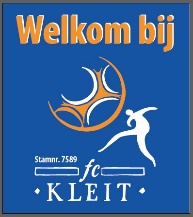 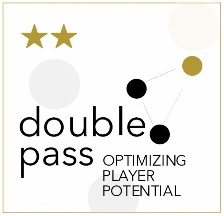 FC KLEIT ZOEKTTEAMTRAINER U7 3 VS 3Fc Kleit heeft een uitstekende reputatie in de regio als het gaat over jeugdopleiding. Onze jeugdwerking haalde in 2018 (1 ster) en 2021 (2 sterren) tijdens de double pass audit, waardoor Fc Kleit sinds 2021 provinciaal voetbal kan aanbieden.Vanaf september 2023 beschikken wij ook over een volwaardig kunstgrasveld!Profiel:* Je bent gepassioneerd door voetbal.* Diploma is geen must, wel een meerwaarde.* Je bent ambitieus, gedreven, leergierig en toont een open mind.* Ervaring is een meerwaarde maar Fc Kleit geeft ook jonge trainers de kans.* Je bent een team-player die kan samenwerken met collega-trainers, coördinatoren, TVJO, …..Takenpakket:- Samen met een collega trainer geef je:* 1 training per week aan de hand van een opleidingsplan.* begeleid je de wedstrijd op zaterdag of zondag * rapporteer je via het onlineplatform ProSoccerData.- Je neemt regelmatig deel aan een teamoverleg met collega-trainers, coördinatoren, TVJO,…Wat geven wij jou in de plaats:- Als trainer kom je terecht in een ambitieuze leeromgeving waar je kan werken met talentvolle jeugdspelers.- Een correcte financiële vergoeding.- Leuke sfeer en familiale omgeving.- De kans verder te groeien als trainer, bijscholingen, opleidingen, clinics, …Contact: TVJO Posman Bart:  tvjo@fckleit.be of 0498/83.48.55